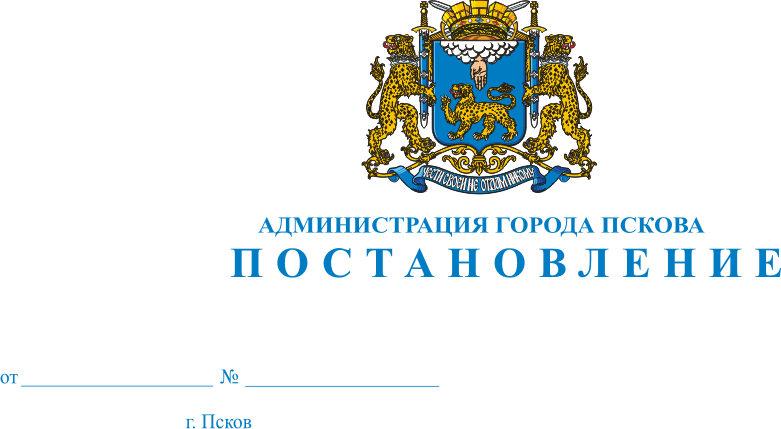 О внесении изменений в Постановление Администрации города Пскова от 15.08.2012 № 2317 «О формировании и ведении реестра субъектов малого и среднего предпринимательства – получателей поддержки Администрации города Пскова»На основании Решения Псковской городской Думы от 27.02.2015 № 1384 «О внесении изменений в решение Псковской городской Думы от 05.06.2009 № 801 «Об утверждении структуры Администрации города Пскова», руководствуясь статьями 32, 34 Устава муниципального образования «Город Псков», Администрация города ПсковаПОСТАНОВЛЯЕТ:1. Внести в Приложение «Положение о порядке ведения реестра субъектов малого и среднего предпринимательства – получателей поддержки Администрации города Пскова» к Постановлению Администрации города Пскова от 15.08.2012 № 2317 «О формировании и ведении реестра субъектов малого и среднего предпринимательства – получателей поддержки Администрации города Пскова» изменения, в пункте 2 исключить слова «и потребительского рынка».2. Опубликовать настоящее Постановление в газете «Псковские новости» и разместить на официальном сайте муниципального образования «Город Псков» в сети Интернет.3. Настоящее Постановление вступает в силу с момента его официального опубликования и распространяется на правоотношения, возникшие с 13 мая 2015 года.4. Контроль за исполнением настоящего Постановления возложить на Заместителя Главы Администрации города Пскова Иванову Т.Л.Глава Администрации города Пскова				  И.В. КалашниковПроект Постановления вносит:Председатель Комитета социально-экономического развития Администрации города Пскова					М.В. СтепаненковСогласовано:Заместитель Главы Администрации города Пскова			                    	Т.Л. ИвановаУправляющий деламиАдминистрации города Пскова					Г.В. ПетроваПредседатель Комитетаправового обеспечения Администрации города Пскова					В.А. Наводкин